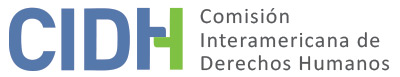 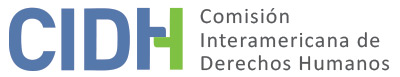 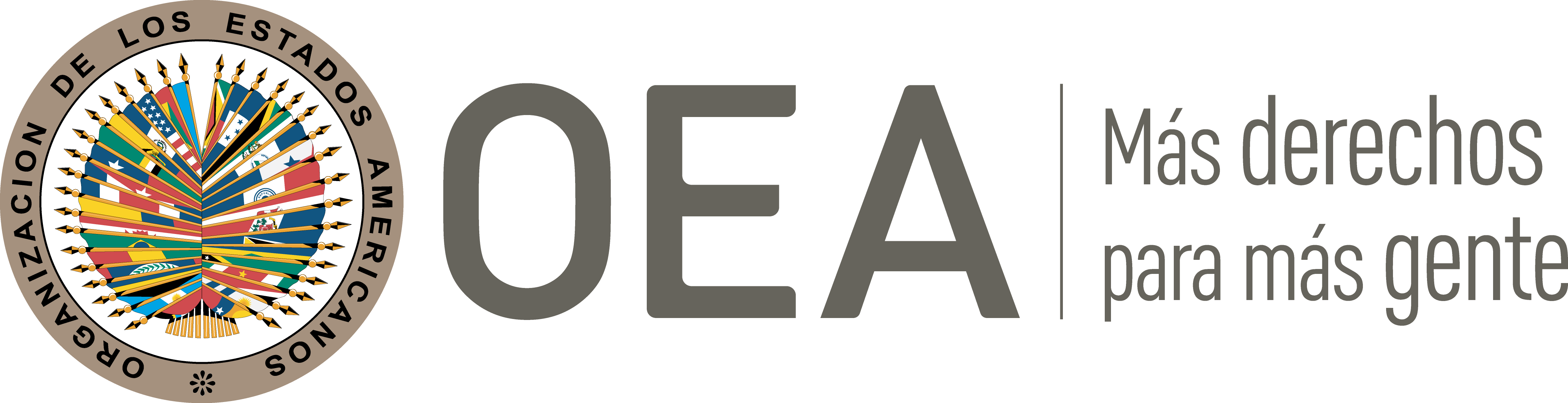 I.	DATOS DE LA PETICIÓN II.	TRÁMITE ANTE LA CIDHIII. 	COMPETENCIA IV. 	DUPLICACIÓN DE PROCEDIMIENTOS Y COSA JUZGADA INTERNACIONAL, CARACTERIZACIÓN, AGOTAMIENTO DE LOS RECURSOS INTERNOS Y PLAZO DE PRESENTACIÓNV. 	HECHOS ALEGADOS Los peticionarios, todos profesores de educación pública, alegan que el Estado chileno vulneró sus derechos a la propiedad privada, a la igualdad ante la ley y a la protección judicial, en virtud de la entrada en vigor en 2008 de un nuevo sistema de retiro para profesionales del sector público educativo. Este nuevo régimen establecía la obligatoriedad para el trabajador de acogerse a su jubilación una vez alcanzara la edad mínima para jubilarse, lo que en efecto sucedió con los peticionarios. Asimismo, reclaman que el sistema bajo el cual se pensionaron es discriminatorio por razón de género, ya que la edad de jubilación es distinta para hombres y para mujeres; que produce un trato desigual, ya que hay otros profesionales del sector público que tienen regímenes de jubilación más favorables; y que sus reclamos no fueron atendidos por los tribunales. A modo de contexto, los peticionarios mencionan que mediante el Decreto Ley Nº 3.500 del 13 de noviembre de 1980, el Estado reformó su sistema de pensiones, cambiando el sistema anterior con beneficios definidos y administrado por el Estado, a un sistema financiado y administrado por particulares, cuya actividad estaba meramente regulada por el Estado. En ese sentido, los peticionarios alegan que su afiliación a la nueva administradora de fondos de pensiones, de carácter privado, parte del referido nuevo sistema estuvo motivada por promesa, falsa a la postre, de que recibirían una mayor jubilación que la tenían prevista con el viejo sistema, y que además se les vendió la idea de que las “cajas” a las que antes estaban afiliados estaban en quiebra y sin posibilidades de pagar en el futuro sus pensiones. Así, alegan los peticionarios, que no fue hasta el 2008 cuando se vieron realmente afectados por el nuevo sistema de pensiones, toda vez que ese año se expidió la Ley 20.158 que establece un sistema de retiro para los profesionales de la educación pública, estableciendo la obligatoriedad de jubilarse una vez alcanzada la edad mínima de jubilación y sin permitirles continuar como trabajadores activos en el sector público educativo, y por supuesto, sin permitirles continuar recibiendo tal remuneración. Los peticionarios aducen además que el sistema de pensiones vigente desde 1981, es discriminatorio en materia de género, pues la edad de jubilación para las mujeres es de sesenta años, mientras que la de los hombres es de sesenta y cinco, lo cual perjudica a las personas de sexo femenino, pues ahorran menos y por consiguiente perciben menores recursos al momento de jubilarse. Además, alegan que dicho sistema crea un trato desigual, ya que el nuevo régimen no aplica a miembros de la fuerza pública, creando así una disparidad de regímenes que perjudica a los docentes del sector público. Así, mediante escritos del 31 de diciembre de 2008, y del 6 y 21 de enero de 2009, los peticionarios plantearon todos sus mencionados reclamos a la Superintendencia de Pensiones, solicitándole que se pronunciara sobre sus derechos previsionales. La Superintendencia de Pensiones, mediante resolución del 27 de febrero de 2009, les comunicó su “falta de legitimidad pasiva” -o falta de competencia o de facultades- para indemnizar a los demandantes o mejorar las pensiones de vejez que pudieran corresponderles. Frente a esta respuesta, los peticionarios presentaron una demanda ante el Juzgado Laboral de Santiago, solicitando la igualdad en los montos de las pensiones a la tasa de reemplazo del 80%. Sin embargo, mediante sentencia del 21 de junio de 2011, el Séptimo Juzgado Laboral de Santiago desestimó la demanda en su totalidad reiterando el argumento de “falta de legitimación pasiva”, considerando que es el Estado quien tiene la competencia respecto del Decreto de Ley Nº 3.500 de 1980 impugnado y no la Superintendencia de Pensiones. Contra la referida sentencia las presuntas víctimas interpusieron el 22 de julio de 2011 un recurso de apelación ante la Corte de Apelaciones de Santiago, solicitando la enmienda respecto de la falta de legitimidad pasiva de la Superintendencia de Pensiones, argumentando que ese órgano administrativo cuenta con la legitimación para interpretar y aplicar las normas establecidas en el Decreto de Ley Nº 3.500. No obstante el 18 de octubre de 2011 la Corte de Apelaciones confirmó la sentencia apelada. El 7 de noviembre de 2011 las presuntas víctimas interpusieron un recurso de casación ante la Corte Suprema de Justicia, insistiendo en que la Superintendencia de Pensiones sí cuenta con la legitimación para pronunciarse respecto de la legislación impugnada. Sin embargo, el 30 de diciembre de 2011 ese máximo tribunal resolvió que el recurso interpuesto carecía de fundamento, al desarrollarse sobre la base de hechos no establecidos por los jueces del fondo, no denunciándose la infracción de leyes. En contra de esta sentencia, la parte peticionaria interpuso un recurso de reposición el 3 de enero de 2012, mismo que fue rechazado el 6 de enero del mismo año. Por último, mediante comunicación del 13 de noviembre de 2013, los peticionarios informaron a la Comisión que recibieron un título de deuda expresado en dinero denominado “Bono de Reconocimiento”, al adherirse al nuevo régimen de pensiones de 1980. Sin embargo, no aportan más información a este respecto, necesaria, por ejemplo, para conocer el monto que habría recibido cada uno de los peticionarios; o en qué forma o cuándo se les entregó este bono.El Estado, por su parte, aduce respecto de los hechos ocurridos a los peticionarios, a consecuencia del Decreto de Ley Nº 3.500, que la Comisión carece de competencia para pronunciarse respecto de estos, toda vez que Chile depositó el instrumento de ratificación de la Convención el 21 de agosto de 1990.Chile aduce además que la CIDH carece de competencia en razón de la materia respecto a las alegadas violaciones a los derechos previsionales, dado que los temas de naturaleza pensionaria escapan de su jurisdicción. En relación con el agotamiento de los recursos internos, el Estado alega que los peticionarios tuvieron a su disposición los recursos que la legislación nacional prevé, tanto en sede administrativa, como jurisdiccional, para impugnar las decisiones que consideraba contrarias a sus intereses, tales como el recurso de nulidad. Señaló que el haber obtenido resultados desfavorables en estas instancias, no implica en lo absoluto la violación de sus derechos. Por otra parte, indica que, ante la supuesta violación del derecho a la propiedad, la parte peticionaria pudo ejercer la acción constitucional de protección ante la Corte de Apelaciones, concluyendo que no se agotaron los recursos internos por parte de los peticionarios.Por último, el Estado sostiene que la Comisión actuaría como un tribunal de cuarta instancia si decidiera analizar el presente caso, toda vez que evaluaría la interpretación y ejecución del derecho interno que ha realizado el Poder Judicial de Chile dentro de su respectiva jurisdicción, sostiene que no es posible que las presuntas víctimas pretendan la revisión y ejecución de fallos dados en sede nacional y dictados bajo las reglas del debido proceso. VI.	ANÁLISIS DE AGOTAMIENTO DE LOS RECURSOS INTERNOS Y PLAZO DE PRESENTACIÓNEn el presente caso la Comisión observa que los reclamos presentados por los peticionarios fueron igualmente planteados por estos en la jurisdicción interna. En este sentido, aparte de las solicitudes que enviaron a la Superintendencia de Pensiones, acudieron a todas las instancias existentes en la jurisdicción laboral, agotando esta vía mediante un recurso de casación, desestimado el 30 de diciembre de 2011, y finalmente mediante el ejercicio de un recurso de reposición que fue rechazado el 6 de enero de 2012. El Estado por su parte alega que los peticionarios pudieron optar por interponer otros recursos contemplados por la legislación interna, como el de nulidad. Asimismo, que los peticionarios pudieron ejercer la acción constitucional de protección para reparar las vulneraciones al derecho de propiedad.Con respecto a lo planteado por el Estado, la Comisión reitera su posición constante según la cual el requisito de agotamiento de los recursos internos no implica que las presuntas víctimas tengan la obligación de agotar todos los recursos posibles a su disposición. Si la presunta víctima planteó la cuestión por alguna de las alternativas válidas y adecuadas según el ordenamiento jurídico interno y el Estado tuvo la oportunidad de remediar la cuestión en su jurisdicción, la finalidad de la norma internacional está cumplida. En el presente caso la Comisión observa, a los efectos del análisis de admisibilidad, que las presuntas víctimas acudieron a la instancia administrativa encargada de verificar que los fondos privados de pensiones cumplan con las regulaciones existentes, y luego siguieron una ruta de agotamiento de recursos judiciales en la que sus recursos fueron admitidos a trámite en todas las instancias. Por otro lado, en atención a la respuesta que recibieron las presuntas víctimas en las distintas instancias a las que acudieron, es razonable pensar que de haber planteado sus reclamos por la vía de la protección constitucional iban a recibir una respuesta igualmente negativa en sentido similar a que les dieron en la jurisdicción laboral. En atención a estas consideraciones la Comisión concluye que la presente petición cumple con el requisito del agotamiento de los recursos judiciales internos, siendo la decisión final emitida el 6 de enero de 2012; y dado que fue presentada a la CIDH el 4 de julio de 2012, resulta claro que la misma cumple, formalmente, con los requisitos de admisibilidad establecidos en los artículos 46.1.a y 46.1.b de la Convención.VII.	ANÁLISIS DE COMPETENCIA Y CARACTERIZACIÓN DE LOS HECHOS ALEGADOSCon respecto a su competencia temporal la Comisión observa que el conjunto de los hechos alegados por los peticionarios transcurre en un lapso que, en sentido amplio, abarca desde 1980 hasta el presente. En este sentido, la Comisión toma en consideración que Chile depositó su instrumento de ratificación de la Convención Americana el 21 de agosto de 1990, por lo tanto, los hechos alegados por los peticionarios que se hayan producido con posterioridad a esa fecha o que tengan efectos continuados que se prolonguen después esa fecha, serán analizados sobre la base de la Convención. En cambio, aquellos hechos que hayan ocurrido con anterioridad al 21 de agosto de 1990 serán analizados a la luz de la Declaración Americana. Respecto a los alegatos del Estado referidos a la fórmula de cuarta instancia, la Comisión reitera que dentro del marco de su mandato sí es competente para declarar admisible una petición y fallar sobre el fondo cuando ésta se refiere a procesos internos que podrían ser violatorios de derechos garantizados por la Convención Americana.En concordancia con lo anterior, la CIDH considera que los alegatos referidos a la supuesta discriminación por género, así como la imposibilidad de continuar trabajando una vez alcanzada la edad de jubilación, y la falta de una decisión judicial real respecto del fondo de los reclamos de los peticionarios, no son manifiestamente infundadas, y constituyen cuestiones que por su naturaleza jurídicamente compleja ameritan de un análisis de fondo por parte de la Comisión Interamericana. En este sentido, de ser ciertos los hechos los mismos podrían constituir violaciones a los derechos protegidos en los artículos 21 (propiedad), 24 (igualdad ante la ley), 25 (protección judicial) y 26 (derechos económicos, sociales y culturales) de la Convención Americana, en relación con sus artículos 1.1 (obligación de respetar los derechos) y 2 (deber de adoptar disposiciones de derecho interno), en perjuicio de las presuntas víctimas.En relación con el reclamo sobre la presunta violación al artículo XVI (seguridad social) de la Declaración Americana, y tomando en cuenta lo indicado respecto de la competencia temporal de la Comisión en el presente caso, la Comisión reitera que una vez que la Convención Americana entra en vigor en relación con un Estado, ésta y no la Declaración pasa a ser la fuente primaria de derecho aplicable por la Comisión, siempre que en la petición se aleguen violaciones de derechos sustancialmente idénticos consagrados en los dos instrumentos. Teniendo en cuenta que el artículo 26 de la Convención hace una referencia general a los derechos económicos, sociales y culturales, y que estos deben ser determinados en conexión con la Carta de la OEA e instrumentos aplicables, la Comisión considera que en casos donde se alegue alguna violación específica de la Declaración relacionada con el contenido general del artículo 26 antes referido, el análisis de su correspondencia e identidad es propia de la etapa de fondo. VIII. 	DECISIÓNDeclarar admisible la presente petición en relación con los artículos 21, 24, 25 y 26 de la Convención Americana sobre Derechos Humanos, en relación con sus artículos 1.1 y 2; Declarar admisible la presente petición en relación con el artículo XVI de la Declaración Americana de los Derechos y Deberes del Hombre; yNotificar a las partes la presente decisión; continuar con el análisis del fondo de la cuestión; y publicar esta decisión e incluirla en su Informe Anual a la Asamblea General de la Organización de los Estados Americanos.Aprobado por la Comisión Interamericana de Derechos Humanos  a los 17 días del mes de junio de 2020.  (Firmado): Joel Hernández, Presidente; Flávia Piovesan, Segunda Vicepresidenta; Margarette May Macaulay y Esmeralda E. Arosemena Bernal de Troitiño, Miembros de la Comisión. AnexoListado de las presuntas víctimasProfesores de educación pública jubiladosEduvigis Del Carmen Alarcón GómezGeorgina Aída Andrade BravoJuana Agustina Andunce RiquelmeMaría Gloria Arancibia FrancoAna María Arancibia TalaveraMaría Angélica Arcaya OlivaRosa Del Carmen Arias GonzálezIsabel Del Carmen Arza PizarroMargarita Del Carmen Azagra VergaraAlicia Del Carmen Bahamondes AlbornozIvonne Oriana Becerra ThonRosalía De Lourdes Bustos CárcamoJulia Mireya Bracelia Bustos CarmonaCecilia Gimena Bustos FaríasJuana María De La Torre BelmarEstela Teresa Díaz RojasGustavo Lisandro Falk VenegasGladys Del Carmen Feeley ClaveroMaría Eugenia Fuentes MolinaRosa Lidia Gac RamírezGloria Inés Godoy RomeroAlicia Leonor González BlanchardNelly Del Carmen Gula GrezLuzmira Del Carmen Gutiérrez BarahonaMaría Filomena Luengo SepúlvedaLidia Beatriz Maldonado MatusMaría Eliána Marciel NanjaríCecilia Florencia Mercado RuizFernando Rodolfo Miranda DomínguezNora Otilia Muñoz CarrascoAna María Muñoz OpazoAlicia De Las Mercedes Navarro GómezLucía Agustina Norambuena MoraMaría Inés Olguín BerríosEliana Cristina Olguín HerreraMaría Eliana Oyarzún VellosoMaría Ester Pacheco PachecoCelinda Del Carmen Pizarro GarridoLina De Lourdes Ponce FuentesGabriela Teresa Retamal ArayaAída Rosales GarridoSara Del Carmen Rozas BalbontínMaría Eliana Rubio ParedesJovita Lucy Rubio ParedesMaría Elcira Saavedra MontecinoGladys Eliana Salas SilvaAna Rosa Salinas FierroMaría Angélica Salse LilloElisabeth Del Tránsito Sepúlveda AcuñaJaime Raúl Silva HernándezBerta Petronila Suazo DuranPaul Gilberto Tavilo CisternasBlanca Del Carmen Toro VarasMaría Mercedes Ulriksen GodoyViviana Del Carmen Valencia ÁlvarezLuisa Del Carmen Vega ChinelTeresa Del Carmen Vera AguirreGladys Margarita Vilches ArriagadaXimena Del Carmen Villalobos AlanisHirma Josefina Zenteno AhumadaGloria De Las Nieves Zúñiga LópezBery Del Carmen De La Fuente GonzálezMariela Margarita Calderón SandovalTrinidad De Las Mercedes Navarrete BarahonaCecilia De Las Nieves Navarrete BarahonaCarmen Leontina Seguel MonsalvesInés Guillermina Lundin RománParte peticionaria:Eduvigis del Carmen Alarcón Gómez y otros:Eduvigis del Carmen Alarcón Gómez y otrosEstado denunciado:ChileDerechos invocados:Artículos 21 (propiedad privada), 24 (igualdad ante la ley) y 25 (protección judicial) de la Convención Americana sobre Derechos Humanos, en relación con su artículo 1.1 (deber de respetar los derechos); y el artículo XVI (seguridad social) de la Declaración Americana de los Derechos y Deberes del HombrePresentación de la petición:4 de julio de 2012Información adicional recibida durante la etapa de estudio:9 de septiembre de 2013, 13 de noviembre de 2013, 11 de noviembre de 2014 y 25 de mayo de 2017Notificación de la petición al Estado:28 de junio de 2017 Primera respuesta del Estado:1 de diciembre de 2017Observaciones adicionales de la parte peticionaria:7 de julio de 2018 y 17 de agosto de 2018Competencia Ratione personae:Sí Competencia Ratione loci:SíCompetencia Ratione temporis:SíCompetencia Ratione materiae:Sí, Convención Americana (depósito del instrumento de ratificación realizado el 21 de agosto de 1990) y Declaración Americana (depósito del instrumento de ratificación de la Carta de la OEA realizado el 5 de junio de 1953)Duplicación de procedimientos y cosa juzgada internacional:NoDerechos declarados admisibles:21 (propiedad privada), 24 (igualdad ante la ley), 25 (protección judicial) y 26 (derechos económicos, sociales y culturales) de la Convención Americana, en relación con sus artículos 1.1 (obligación de respetar los derechos) y 2 (deber de adoptar disposiciones de derecho interno); y el artículo XVI (seguridad social) de la Declaración Americana Agotamiento de recursos internos o procedencia de una excepción:Sí, el 6 de enero de 2012Presentación dentro de plazo:Sí